OLÁ!  VAMOS LEMBRAR QUAIS SÃO AS VOGAIS?  A- E – I – O –U PEÇA PARA SEU (SUA) RESPONSÁVEL DE ESTUDOS PARA LER O POEMA:MUITO BEM! AGORA CONVIDO VOCÊ PARA UM DESAFIO.1° PASSO: EM UMA FOLHA ESCREVA AS VOGAIS.2° PASSO: COM A AJUDA DE UM (UMA) RESPONSÁVEL PROCURE IMAGENS EM REVISTAS, OU FAÇA DESENHOS QUE INICIEM COM AS VOGAIS. 3° PASSO: EM SEGUIDA ESCREVER O NOME DAS IMAGENS QUE VOCÊ, COLOU OU DESENHOU.BOM TRABALHO! CAPRICHE!!Escola Municipal de Educação Básica Augustinho Marcon.Catanduvas, 2021.Diretora: Tatiana Bittencourt Menegat. Assessora Técnica Pedagógica: Maristela Apª. Borella Baraúna.Assessora Técnica Administrativa: Margarete Petter Dutra.Professoras: Mônica S.G. BressanelliDisciplina: PROSEDIPeriodo: vespertino1º e 2º ano.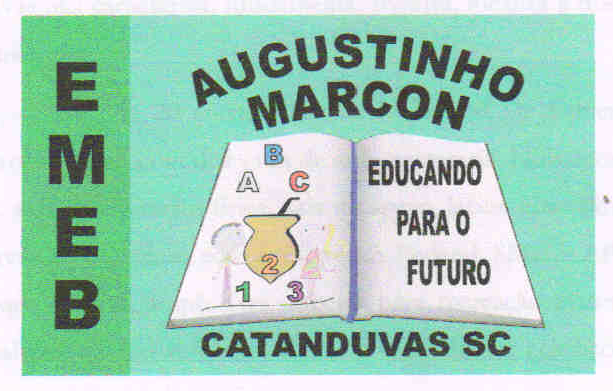 